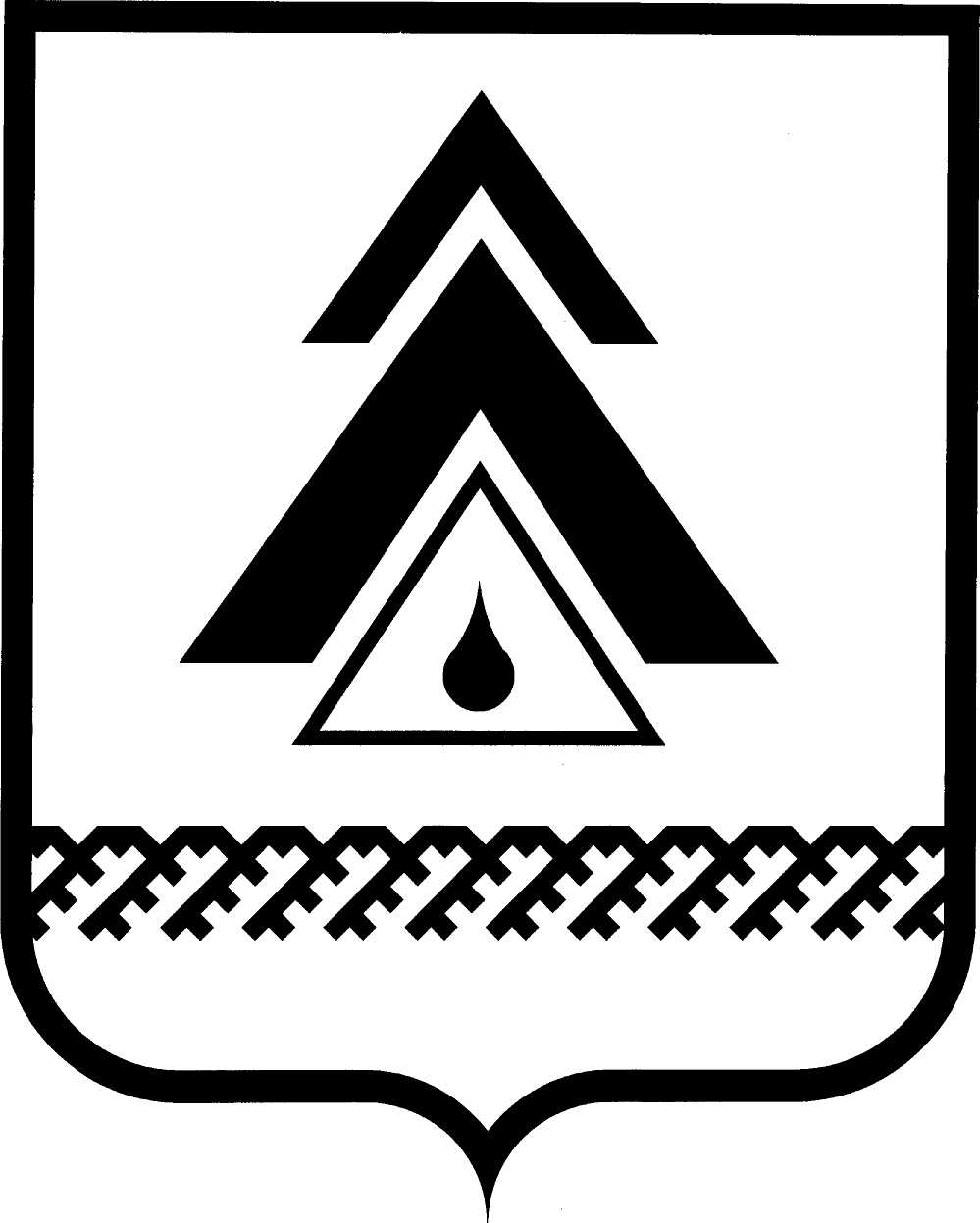 ДУМА НИЖНЕВАРТОВСКОГО РАЙОНАХанты-Мансийского автономного округа - ЮгрыРЕШЕНИЕО внесении изменений в решение Думы района от 25.04.2013 № 335 «Об утверждении Положения о порядке управления и распоряжения имуществом, находящимся в собственности муниципального образования Нижневартовский район»   В целях приведения муниципальных правовых актов в соответствие с действующим законодательствомДума районаРЕШИЛА: 1. Внести в решение Думы района 25.04.2013 № 335 «Об утверждении Положения о порядке управления и распоряжения имуществом, находящимся в собственности муниципального образования Нижневартовский район» следующие изменения:1.1. В пункте 2:абзац третий изложить в следующей редакции:«от 17.09.2010 № 91 «О внесении изменений в приложение к решению Думы района от 22.03.2010 № 35 «Об утверждении Положения о порядке управления и распоряжения имуществом, находящимся в собственности муниципального образования Нижневартовский район».дополнить абзацем четвертым следующего содержания:«от 18.04.2011 № 18 «О внесении дополнения в приложение к решению Думы района от 22.03.2010 № 35 «Об утверждении Положения о порядке управления и распоряжения имуществом, находящимся в собственности муниципального образования Нижневартовский район» и признании утратившим силу решения Думы района от 05.10.2007 № 115 «Об утверждении Положения о порядке и условиях приватизации имущества, находящегося в собственности муниципального образования Нижневартовский район». 2. Решение опубликовать в районной газете «Новости Приобья» и разместить на официальном веб-сайте администрации района.3. Контроль за выполнением решения возложить на постоянную комиссию по бюджету, налогам, финансам и социально-экономическим вопросам Думы района (Н.А. Шляхтина).Глава района                                                                                          А.П. Пащенкоот 17.09.2013г. Нижневартовск                                                             № 371         